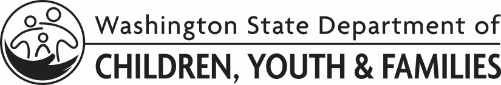 Background Check Request / DecisionBackground Check Request / DecisionBackground Check Request / DecisionBackground Check Request / DecisionBackground Check Request / DecisionBackground Check Request / DecisionBackground Check Request / DecisionDCYF staff must complete SECTION 1, and all applicable subsections to request a background check for DCYF child welfare purposes. The applicant must complete the online Background Check Authorization form at https://fortress.wa.gov/dshs/bcs using Google Chrome web browser or manually complete Background Check Authorization (DSHS 09-653) form for other languages. Submit one form for each applicant. Include the online confirmation code and date of birth or the completed Background Check Authorization form if completed manually. E-mail the form(s) to the DCYF background check unit at dcyf.bcu@dcyf.wa.gov or call (800) 998-3898, option 3, with questions. It is the requestor’s responsibility to verify an adult applicant’s non-expired, government-issued identification prior to submitting this request.DCYF staff must complete SECTION 1, and all applicable subsections to request a background check for DCYF child welfare purposes. The applicant must complete the online Background Check Authorization form at https://fortress.wa.gov/dshs/bcs using Google Chrome web browser or manually complete Background Check Authorization (DSHS 09-653) form for other languages. Submit one form for each applicant. Include the online confirmation code and date of birth or the completed Background Check Authorization form if completed manually. E-mail the form(s) to the DCYF background check unit at dcyf.bcu@dcyf.wa.gov or call (800) 998-3898, option 3, with questions. It is the requestor’s responsibility to verify an adult applicant’s non-expired, government-issued identification prior to submitting this request.DCYF staff must complete SECTION 1, and all applicable subsections to request a background check for DCYF child welfare purposes. The applicant must complete the online Background Check Authorization form at https://fortress.wa.gov/dshs/bcs using Google Chrome web browser or manually complete Background Check Authorization (DSHS 09-653) form for other languages. Submit one form for each applicant. Include the online confirmation code and date of birth or the completed Background Check Authorization form if completed manually. E-mail the form(s) to the DCYF background check unit at dcyf.bcu@dcyf.wa.gov or call (800) 998-3898, option 3, with questions. It is the requestor’s responsibility to verify an adult applicant’s non-expired, government-issued identification prior to submitting this request.DCYF staff must complete SECTION 1, and all applicable subsections to request a background check for DCYF child welfare purposes. The applicant must complete the online Background Check Authorization form at https://fortress.wa.gov/dshs/bcs using Google Chrome web browser or manually complete Background Check Authorization (DSHS 09-653) form for other languages. Submit one form for each applicant. Include the online confirmation code and date of birth or the completed Background Check Authorization form if completed manually. E-mail the form(s) to the DCYF background check unit at dcyf.bcu@dcyf.wa.gov or call (800) 998-3898, option 3, with questions. It is the requestor’s responsibility to verify an adult applicant’s non-expired, government-issued identification prior to submitting this request.DCYF staff must complete SECTION 1, and all applicable subsections to request a background check for DCYF child welfare purposes. The applicant must complete the online Background Check Authorization form at https://fortress.wa.gov/dshs/bcs using Google Chrome web browser or manually complete Background Check Authorization (DSHS 09-653) form for other languages. Submit one form for each applicant. Include the online confirmation code and date of birth or the completed Background Check Authorization form if completed manually. E-mail the form(s) to the DCYF background check unit at dcyf.bcu@dcyf.wa.gov or call (800) 998-3898, option 3, with questions. It is the requestor’s responsibility to verify an adult applicant’s non-expired, government-issued identification prior to submitting this request.DCYF staff must complete SECTION 1, and all applicable subsections to request a background check for DCYF child welfare purposes. The applicant must complete the online Background Check Authorization form at https://fortress.wa.gov/dshs/bcs using Google Chrome web browser or manually complete Background Check Authorization (DSHS 09-653) form for other languages. Submit one form for each applicant. Include the online confirmation code and date of birth or the completed Background Check Authorization form if completed manually. E-mail the form(s) to the DCYF background check unit at dcyf.bcu@dcyf.wa.gov or call (800) 998-3898, option 3, with questions. It is the requestor’s responsibility to verify an adult applicant’s non-expired, government-issued identification prior to submitting this request.DCYF staff must complete SECTION 1, and all applicable subsections to request a background check for DCYF child welfare purposes. The applicant must complete the online Background Check Authorization form at https://fortress.wa.gov/dshs/bcs using Google Chrome web browser or manually complete Background Check Authorization (DSHS 09-653) form for other languages. Submit one form for each applicant. Include the online confirmation code and date of birth or the completed Background Check Authorization form if completed manually. E-mail the form(s) to the DCYF background check unit at dcyf.bcu@dcyf.wa.gov or call (800) 998-3898, option 3, with questions. It is the requestor’s responsibility to verify an adult applicant’s non-expired, government-issued identification prior to submitting this request.DCYF staff must complete SECTION 1, and all applicable subsections to request a background check for DCYF child welfare purposes. The applicant must complete the online Background Check Authorization form at https://fortress.wa.gov/dshs/bcs using Google Chrome web browser or manually complete Background Check Authorization (DSHS 09-653) form for other languages. Submit one form for each applicant. Include the online confirmation code and date of birth or the completed Background Check Authorization form if completed manually. E-mail the form(s) to the DCYF background check unit at dcyf.bcu@dcyf.wa.gov or call (800) 998-3898, option 3, with questions. It is the requestor’s responsibility to verify an adult applicant’s non-expired, government-issued identification prior to submitting this request.DCYF staff must complete SECTION 1, and all applicable subsections to request a background check for DCYF child welfare purposes. The applicant must complete the online Background Check Authorization form at https://fortress.wa.gov/dshs/bcs using Google Chrome web browser or manually complete Background Check Authorization (DSHS 09-653) form for other languages. Submit one form for each applicant. Include the online confirmation code and date of birth or the completed Background Check Authorization form if completed manually. E-mail the form(s) to the DCYF background check unit at dcyf.bcu@dcyf.wa.gov or call (800) 998-3898, option 3, with questions. It is the requestor’s responsibility to verify an adult applicant’s non-expired, government-issued identification prior to submitting this request.DCYF staff must complete SECTION 1, and all applicable subsections to request a background check for DCYF child welfare purposes. The applicant must complete the online Background Check Authorization form at https://fortress.wa.gov/dshs/bcs using Google Chrome web browser or manually complete Background Check Authorization (DSHS 09-653) form for other languages. Submit one form for each applicant. Include the online confirmation code and date of birth or the completed Background Check Authorization form if completed manually. E-mail the form(s) to the DCYF background check unit at dcyf.bcu@dcyf.wa.gov or call (800) 998-3898, option 3, with questions. It is the requestor’s responsibility to verify an adult applicant’s non-expired, government-issued identification prior to submitting this request.DCYF staff must complete SECTION 1, and all applicable subsections to request a background check for DCYF child welfare purposes. The applicant must complete the online Background Check Authorization form at https://fortress.wa.gov/dshs/bcs using Google Chrome web browser or manually complete Background Check Authorization (DSHS 09-653) form for other languages. Submit one form for each applicant. Include the online confirmation code and date of birth or the completed Background Check Authorization form if completed manually. E-mail the form(s) to the DCYF background check unit at dcyf.bcu@dcyf.wa.gov or call (800) 998-3898, option 3, with questions. It is the requestor’s responsibility to verify an adult applicant’s non-expired, government-issued identification prior to submitting this request.DCYF staff must complete SECTION 1, and all applicable subsections to request a background check for DCYF child welfare purposes. The applicant must complete the online Background Check Authorization form at https://fortress.wa.gov/dshs/bcs using Google Chrome web browser or manually complete Background Check Authorization (DSHS 09-653) form for other languages. Submit one form for each applicant. Include the online confirmation code and date of birth or the completed Background Check Authorization form if completed manually. E-mail the form(s) to the DCYF background check unit at dcyf.bcu@dcyf.wa.gov or call (800) 998-3898, option 3, with questions. It is the requestor’s responsibility to verify an adult applicant’s non-expired, government-issued identification prior to submitting this request.SECTION 1: Completed by the requesting DCYF staffSECTION 1: Completed by the requesting DCYF staffSECTION 1: Completed by the requesting DCYF staffSECTION 1: Completed by the requesting DCYF staffSECTION 1: Completed by the requesting DCYF staffSECTION 1: Completed by the requesting DCYF staffSECTION 1: Completed by the requesting DCYF staffSECTION 1: Completed by the requesting DCYF staffSECTION 1: Completed by the requesting DCYF staffSECTION 1: Completed by the requesting DCYF staffSECTION 1: Completed by the requesting DCYF staffSECTION 1: Completed by the requesting DCYF staffASSIGNED STAFF’S NAMEASSIGNED STAFF’S NAMEASSIGNED STAFF’S NAMEASSIGNED STAFF’S NAMEASSIGNED STAFF’S NAMEASSIGNED STAFF’S NAMEASSIGNED STAFF’S NAMEASSIGNED SUPERVISOR’S NAMEASSIGNED SUPERVISOR’S NAMEASSIGNED SUPERVISOR’S NAMEASSIGNED SUPERVISOR’S NAMEASSIGNED SUPERVISOR’S NAMEAPPLICANT’S NAMEAPPLICANT’S NAMEAPPLICANT’S DATE OF BIRTHAPPLICANT’S DATE OF BIRTHAPPLICANT’S DATE OF BIRTHAPPLICANT’S DATE OF BIRTHAPPLICANT’S DATE OF BIRTHONLINE CONFIRMATION CODE (IF APPLICABLE)ONLINE CONFIRMATION CODE (IF APPLICABLE)ONLINE CONFIRMATION CODE (IF APPLICABLE)ONLINE CONFIRMATION CODE (IF APPLICABLE)ONLINE CONFIRMATION CODE (IF APPLICABLE)CASE NAMECASE NAMECASE NUMBERCASE NUMBERCASE NUMBERCASE NUMBERCASE NUMBERPROVIDER NAMEPROVIDER NAMEPROVIDER NAMEPROVIDER NUMBERPROVIDER NUMBER1.A. Select only one purpose for this background check and refer to the GUIDE TO BACKGROUND CHECKS for more information. Complete section 1.B. if you selected 1, 2 or 3 as the purpose of this background check.1.A. Select only one purpose for this background check and refer to the GUIDE TO BACKGROUND CHECKS for more information. Complete section 1.B. if you selected 1, 2 or 3 as the purpose of this background check.1.A. Select only one purpose for this background check and refer to the GUIDE TO BACKGROUND CHECKS for more information. Complete section 1.B. if you selected 1, 2 or 3 as the purpose of this background check.1.A. Select only one purpose for this background check and refer to the GUIDE TO BACKGROUND CHECKS for more information. Complete section 1.B. if you selected 1, 2 or 3 as the purpose of this background check.1.A. Select only one purpose for this background check and refer to the GUIDE TO BACKGROUND CHECKS for more information. Complete section 1.B. if you selected 1, 2 or 3 as the purpose of this background check.1.A. Select only one purpose for this background check and refer to the GUIDE TO BACKGROUND CHECKS for more information. Complete section 1.B. if you selected 1, 2 or 3 as the purpose of this background check.1.A. Select only one purpose for this background check and refer to the GUIDE TO BACKGROUND CHECKS for more information. Complete section 1.B. if you selected 1, 2 or 3 as the purpose of this background check.1.A. Select only one purpose for this background check and refer to the GUIDE TO BACKGROUND CHECKS for more information. Complete section 1.B. if you selected 1, 2 or 3 as the purpose of this background check.1.A. Select only one purpose for this background check and refer to the GUIDE TO BACKGROUND CHECKS for more information. Complete section 1.B. if you selected 1, 2 or 3 as the purpose of this background check.1.A. Select only one purpose for this background check and refer to the GUIDE TO BACKGROUND CHECKS for more information. Complete section 1.B. if you selected 1, 2 or 3 as the purpose of this background check.1.A. Select only one purpose for this background check and refer to the GUIDE TO BACKGROUND CHECKS for more information. Complete section 1.B. if you selected 1, 2 or 3 as the purpose of this background check.1.A. Select only one purpose for this background check and refer to the GUIDE TO BACKGROUND CHECKS for more information. Complete section 1.B. if you selected 1, 2 or 3 as the purpose of this background check.	1. Out-of-home placement: Adoption, CHINS, emergent NCIC Purpose Code X, ICPC that is not a Border Agreement, new foster care license or new person in licensed home, reinstatement of parental rights, respite provider, unlicensed placement, or VPA  Applicant is a relative or other suitable person  Placement was made pursuant to a court order 	2. Placement in parental home: Trial Return Home or ICPC placement with parent, excluding Border Agreement. Background checks are required for the parent and all adults in the home. NOTE: DCYF does not have the authority to process background checks for returning children to a parent or legal guardian when a dependency was not established.  3. ICPC Border Agreement placement (select one option below)  Placement is with the parent  Placement is not with the parent 	4. Renewal: Court required update, CPA license renewal, foster home renewal, or home study update	5. Unsupervised access: Babysitting, CPA staff new hire, safety-plan participant and parent is not present, support for case services, supervising visits, transporting children or youth, or visitation that is not supervised   6. Contracts (select one option below)  Juvenile Rehabilitation contractor  All other non-Juvenile Rehabilitation contractors	1. Out-of-home placement: Adoption, CHINS, emergent NCIC Purpose Code X, ICPC that is not a Border Agreement, new foster care license or new person in licensed home, reinstatement of parental rights, respite provider, unlicensed placement, or VPA  Applicant is a relative or other suitable person  Placement was made pursuant to a court order 	2. Placement in parental home: Trial Return Home or ICPC placement with parent, excluding Border Agreement. Background checks are required for the parent and all adults in the home. NOTE: DCYF does not have the authority to process background checks for returning children to a parent or legal guardian when a dependency was not established.  3. ICPC Border Agreement placement (select one option below)  Placement is with the parent  Placement is not with the parent 	4. Renewal: Court required update, CPA license renewal, foster home renewal, or home study update	5. Unsupervised access: Babysitting, CPA staff new hire, safety-plan participant and parent is not present, support for case services, supervising visits, transporting children or youth, or visitation that is not supervised   6. Contracts (select one option below)  Juvenile Rehabilitation contractor  All other non-Juvenile Rehabilitation contractors	1. Out-of-home placement: Adoption, CHINS, emergent NCIC Purpose Code X, ICPC that is not a Border Agreement, new foster care license or new person in licensed home, reinstatement of parental rights, respite provider, unlicensed placement, or VPA  Applicant is a relative or other suitable person  Placement was made pursuant to a court order 	2. Placement in parental home: Trial Return Home or ICPC placement with parent, excluding Border Agreement. Background checks are required for the parent and all adults in the home. NOTE: DCYF does not have the authority to process background checks for returning children to a parent or legal guardian when a dependency was not established.  3. ICPC Border Agreement placement (select one option below)  Placement is with the parent  Placement is not with the parent 	4. Renewal: Court required update, CPA license renewal, foster home renewal, or home study update	5. Unsupervised access: Babysitting, CPA staff new hire, safety-plan participant and parent is not present, support for case services, supervising visits, transporting children or youth, or visitation that is not supervised   6. Contracts (select one option below)  Juvenile Rehabilitation contractor  All other non-Juvenile Rehabilitation contractors	1. Out-of-home placement: Adoption, CHINS, emergent NCIC Purpose Code X, ICPC that is not a Border Agreement, new foster care license or new person in licensed home, reinstatement of parental rights, respite provider, unlicensed placement, or VPA  Applicant is a relative or other suitable person  Placement was made pursuant to a court order 	2. Placement in parental home: Trial Return Home or ICPC placement with parent, excluding Border Agreement. Background checks are required for the parent and all adults in the home. NOTE: DCYF does not have the authority to process background checks for returning children to a parent or legal guardian when a dependency was not established.  3. ICPC Border Agreement placement (select one option below)  Placement is with the parent  Placement is not with the parent 	4. Renewal: Court required update, CPA license renewal, foster home renewal, or home study update	5. Unsupervised access: Babysitting, CPA staff new hire, safety-plan participant and parent is not present, support for case services, supervising visits, transporting children or youth, or visitation that is not supervised   6. Contracts (select one option below)  Juvenile Rehabilitation contractor  All other non-Juvenile Rehabilitation contractors	1. Out-of-home placement: Adoption, CHINS, emergent NCIC Purpose Code X, ICPC that is not a Border Agreement, new foster care license or new person in licensed home, reinstatement of parental rights, respite provider, unlicensed placement, or VPA  Applicant is a relative or other suitable person  Placement was made pursuant to a court order 	2. Placement in parental home: Trial Return Home or ICPC placement with parent, excluding Border Agreement. Background checks are required for the parent and all adults in the home. NOTE: DCYF does not have the authority to process background checks for returning children to a parent or legal guardian when a dependency was not established.  3. ICPC Border Agreement placement (select one option below)  Placement is with the parent  Placement is not with the parent 	4. Renewal: Court required update, CPA license renewal, foster home renewal, or home study update	5. Unsupervised access: Babysitting, CPA staff new hire, safety-plan participant and parent is not present, support for case services, supervising visits, transporting children or youth, or visitation that is not supervised   6. Contracts (select one option below)  Juvenile Rehabilitation contractor  All other non-Juvenile Rehabilitation contractors	1. Out-of-home placement: Adoption, CHINS, emergent NCIC Purpose Code X, ICPC that is not a Border Agreement, new foster care license or new person in licensed home, reinstatement of parental rights, respite provider, unlicensed placement, or VPA  Applicant is a relative or other suitable person  Placement was made pursuant to a court order 	2. Placement in parental home: Trial Return Home or ICPC placement with parent, excluding Border Agreement. Background checks are required for the parent and all adults in the home. NOTE: DCYF does not have the authority to process background checks for returning children to a parent or legal guardian when a dependency was not established.  3. ICPC Border Agreement placement (select one option below)  Placement is with the parent  Placement is not with the parent 	4. Renewal: Court required update, CPA license renewal, foster home renewal, or home study update	5. Unsupervised access: Babysitting, CPA staff new hire, safety-plan participant and parent is not present, support for case services, supervising visits, transporting children or youth, or visitation that is not supervised   6. Contracts (select one option below)  Juvenile Rehabilitation contractor  All other non-Juvenile Rehabilitation contractors	1. Out-of-home placement: Adoption, CHINS, emergent NCIC Purpose Code X, ICPC that is not a Border Agreement, new foster care license or new person in licensed home, reinstatement of parental rights, respite provider, unlicensed placement, or VPA  Applicant is a relative or other suitable person  Placement was made pursuant to a court order 	2. Placement in parental home: Trial Return Home or ICPC placement with parent, excluding Border Agreement. Background checks are required for the parent and all adults in the home. NOTE: DCYF does not have the authority to process background checks for returning children to a parent or legal guardian when a dependency was not established.  3. ICPC Border Agreement placement (select one option below)  Placement is with the parent  Placement is not with the parent 	4. Renewal: Court required update, CPA license renewal, foster home renewal, or home study update	5. Unsupervised access: Babysitting, CPA staff new hire, safety-plan participant and parent is not present, support for case services, supervising visits, transporting children or youth, or visitation that is not supervised   6. Contracts (select one option below)  Juvenile Rehabilitation contractor  All other non-Juvenile Rehabilitation contractors	1. Out-of-home placement: Adoption, CHINS, emergent NCIC Purpose Code X, ICPC that is not a Border Agreement, new foster care license or new person in licensed home, reinstatement of parental rights, respite provider, unlicensed placement, or VPA  Applicant is a relative or other suitable person  Placement was made pursuant to a court order 	2. Placement in parental home: Trial Return Home or ICPC placement with parent, excluding Border Agreement. Background checks are required for the parent and all adults in the home. NOTE: DCYF does not have the authority to process background checks for returning children to a parent or legal guardian when a dependency was not established.  3. ICPC Border Agreement placement (select one option below)  Placement is with the parent  Placement is not with the parent 	4. Renewal: Court required update, CPA license renewal, foster home renewal, or home study update	5. Unsupervised access: Babysitting, CPA staff new hire, safety-plan participant and parent is not present, support for case services, supervising visits, transporting children or youth, or visitation that is not supervised   6. Contracts (select one option below)  Juvenile Rehabilitation contractor  All other non-Juvenile Rehabilitation contractors	1. Out-of-home placement: Adoption, CHINS, emergent NCIC Purpose Code X, ICPC that is not a Border Agreement, new foster care license or new person in licensed home, reinstatement of parental rights, respite provider, unlicensed placement, or VPA  Applicant is a relative or other suitable person  Placement was made pursuant to a court order 	2. Placement in parental home: Trial Return Home or ICPC placement with parent, excluding Border Agreement. Background checks are required for the parent and all adults in the home. NOTE: DCYF does not have the authority to process background checks for returning children to a parent or legal guardian when a dependency was not established.  3. ICPC Border Agreement placement (select one option below)  Placement is with the parent  Placement is not with the parent 	4. Renewal: Court required update, CPA license renewal, foster home renewal, or home study update	5. Unsupervised access: Babysitting, CPA staff new hire, safety-plan participant and parent is not present, support for case services, supervising visits, transporting children or youth, or visitation that is not supervised   6. Contracts (select one option below)  Juvenile Rehabilitation contractor  All other non-Juvenile Rehabilitation contractors	1. Out-of-home placement: Adoption, CHINS, emergent NCIC Purpose Code X, ICPC that is not a Border Agreement, new foster care license or new person in licensed home, reinstatement of parental rights, respite provider, unlicensed placement, or VPA  Applicant is a relative or other suitable person  Placement was made pursuant to a court order 	2. Placement in parental home: Trial Return Home or ICPC placement with parent, excluding Border Agreement. Background checks are required for the parent and all adults in the home. NOTE: DCYF does not have the authority to process background checks for returning children to a parent or legal guardian when a dependency was not established.  3. ICPC Border Agreement placement (select one option below)  Placement is with the parent  Placement is not with the parent 	4. Renewal: Court required update, CPA license renewal, foster home renewal, or home study update	5. Unsupervised access: Babysitting, CPA staff new hire, safety-plan participant and parent is not present, support for case services, supervising visits, transporting children or youth, or visitation that is not supervised   6. Contracts (select one option below)  Juvenile Rehabilitation contractor  All other non-Juvenile Rehabilitation contractors	1. Out-of-home placement: Adoption, CHINS, emergent NCIC Purpose Code X, ICPC that is not a Border Agreement, new foster care license or new person in licensed home, reinstatement of parental rights, respite provider, unlicensed placement, or VPA  Applicant is a relative or other suitable person  Placement was made pursuant to a court order 	2. Placement in parental home: Trial Return Home or ICPC placement with parent, excluding Border Agreement. Background checks are required for the parent and all adults in the home. NOTE: DCYF does not have the authority to process background checks for returning children to a parent or legal guardian when a dependency was not established.  3. ICPC Border Agreement placement (select one option below)  Placement is with the parent  Placement is not with the parent 	4. Renewal: Court required update, CPA license renewal, foster home renewal, or home study update	5. Unsupervised access: Babysitting, CPA staff new hire, safety-plan participant and parent is not present, support for case services, supervising visits, transporting children or youth, or visitation that is not supervised   6. Contracts (select one option below)  Juvenile Rehabilitation contractor  All other non-Juvenile Rehabilitation contractors	1. Out-of-home placement: Adoption, CHINS, emergent NCIC Purpose Code X, ICPC that is not a Border Agreement, new foster care license or new person in licensed home, reinstatement of parental rights, respite provider, unlicensed placement, or VPA  Applicant is a relative or other suitable person  Placement was made pursuant to a court order 	2. Placement in parental home: Trial Return Home or ICPC placement with parent, excluding Border Agreement. Background checks are required for the parent and all adults in the home. NOTE: DCYF does not have the authority to process background checks for returning children to a parent or legal guardian when a dependency was not established.  3. ICPC Border Agreement placement (select one option below)  Placement is with the parent  Placement is not with the parent 	4. Renewal: Court required update, CPA license renewal, foster home renewal, or home study update	5. Unsupervised access: Babysitting, CPA staff new hire, safety-plan participant and parent is not present, support for case services, supervising visits, transporting children or youth, or visitation that is not supervised   6. Contracts (select one option below)  Juvenile Rehabilitation contractor  All other non-Juvenile Rehabilitation contractors1.B. For purposes 1 through 3 above, list the state(s) any adult applicant has lived in the last five (5) years, excluding Washington:1.B. For purposes 1 through 3 above, list the state(s) any adult applicant has lived in the last five (5) years, excluding Washington:1.B. For purposes 1 through 3 above, list the state(s) any adult applicant has lived in the last five (5) years, excluding Washington:1.B. For purposes 1 through 3 above, list the state(s) any adult applicant has lived in the last five (5) years, excluding Washington:1.B. For purposes 1 through 3 above, list the state(s) any adult applicant has lived in the last five (5) years, excluding Washington:1.B. For purposes 1 through 3 above, list the state(s) any adult applicant has lived in the last five (5) years, excluding Washington:1.B. For purposes 1 through 3 above, list the state(s) any adult applicant has lived in the last five (5) years, excluding Washington:1.B. For purposes 1 through 3 above, list the state(s) any adult applicant has lived in the last five (5) years, excluding Washington:1.B. For purposes 1 through 3 above, list the state(s) any adult applicant has lived in the last five (5) years, excluding Washington:1.B. For purposes 1 through 3 above, list the state(s) any adult applicant has lived in the last five (5) years, excluding Washington:1.B. For purposes 1 through 3 above, list the state(s) any adult applicant has lived in the last five (5) years, excluding Washington:1.B. For purposes 1 through 3 above, list the state(s) any adult applicant has lived in the last five (5) years, excluding Washington:SECTION 2: Completed by the DCYF Background Check SpecialistSECTION 2: Completed by the DCYF Background Check SpecialistSECTION 2: Completed by the DCYF Background Check SpecialistSECTION 2: Completed by the DCYF Background Check SpecialistSECTION 2: Completed by the DCYF Background Check SpecialistSECTION 2: Completed by the DCYF Background Check SpecialistSECTION 2: Completed by the DCYF Background Check SpecialistSECTION 2: Completed by the DCYF Background Check SpecialistSECTION 2: Completed by the DCYF Background Check SpecialistSECTION 2: Completed by the DCYF Background Check SpecialistSECTION 2: Completed by the DCYF Background Check SpecialistSECTION 2: Completed by the DCYF Background Check SpecialistBackground Check Type Completed:          WA State          FBI (WA State included)        OCA Number:          Background Check Type Completed:          WA State          FBI (WA State included)        OCA Number:          Background Check Type Completed:          WA State          FBI (WA State included)        OCA Number:          Background Check Type Completed:          WA State          FBI (WA State included)        OCA Number:          Background Check Type Completed:          WA State          FBI (WA State included)        OCA Number:          Background Check Type Completed:          WA State          FBI (WA State included)        OCA Number:          Background Check Type Completed:          WA State          FBI (WA State included)        OCA Number:          Background Check Type Completed:          WA State          FBI (WA State included)        OCA Number:          Background Check Type Completed:          WA State          FBI (WA State included)        OCA Number:          Background Check Type Completed:          WA State          FBI (WA State included)        OCA Number:          Background Check Type Completed:          WA State          FBI (WA State included)        OCA Number:          Background Check Type Completed:          WA State          FBI (WA State included)        OCA Number:          The decision below is based on a review of the applicant’s background information compared to the DCYF Secretary’s List of Crimes and Negative Actions and may have included a suitability assessment.The decision below is based on a review of the applicant’s background information compared to the DCYF Secretary’s List of Crimes and Negative Actions and may have included a suitability assessment.The decision below is based on a review of the applicant’s background information compared to the DCYF Secretary’s List of Crimes and Negative Actions and may have included a suitability assessment.The decision below is based on a review of the applicant’s background information compared to the DCYF Secretary’s List of Crimes and Negative Actions and may have included a suitability assessment.The decision below is based on a review of the applicant’s background information compared to the DCYF Secretary’s List of Crimes and Negative Actions and may have included a suitability assessment.The decision below is based on a review of the applicant’s background information compared to the DCYF Secretary’s List of Crimes and Negative Actions and may have included a suitability assessment.The decision below is based on a review of the applicant’s background information compared to the DCYF Secretary’s List of Crimes and Negative Actions and may have included a suitability assessment.The decision below is based on a review of the applicant’s background information compared to the DCYF Secretary’s List of Crimes and Negative Actions and may have included a suitability assessment.The decision below is based on a review of the applicant’s background information compared to the DCYF Secretary’s List of Crimes and Negative Actions and may have included a suitability assessment.The decision below is based on a review of the applicant’s background information compared to the DCYF Secretary’s List of Crimes and Negative Actions and may have included a suitability assessment.The decision below is based on a review of the applicant’s background information compared to the DCYF Secretary’s List of Crimes and Negative Actions and may have included a suitability assessment.The decision below is based on a review of the applicant’s background information compared to the DCYF Secretary’s List of Crimes and Negative Actions and may have included a suitability assessment.  PASS: The requestor may authorize the applicant for the purpose of the background check.  DID NOT PASS: The requestor cannot authorize the applicant for the purpose of the background check.  Trial Return Home or ICPC with the parent. The purpose of this background check is to assess all parents and adults in the home who may act as a caregiver for the child or youth and determine whether they need services based on your review of the background information below (see 43051A. Trial Return Home policy for more information about this requirement): 	The background check revealed no criminal or negative action history.	The background check revealed a crime(s) or negative action(s). The applicant was notified they must request a copy of their background information from the background check unit to provide to you.   PASS: The requestor may authorize the applicant for the purpose of the background check.  DID NOT PASS: The requestor cannot authorize the applicant for the purpose of the background check.  Trial Return Home or ICPC with the parent. The purpose of this background check is to assess all parents and adults in the home who may act as a caregiver for the child or youth and determine whether they need services based on your review of the background information below (see 43051A. Trial Return Home policy for more information about this requirement): 	The background check revealed no criminal or negative action history.	The background check revealed a crime(s) or negative action(s). The applicant was notified they must request a copy of their background information from the background check unit to provide to you.   PASS: The requestor may authorize the applicant for the purpose of the background check.  DID NOT PASS: The requestor cannot authorize the applicant for the purpose of the background check.  Trial Return Home or ICPC with the parent. The purpose of this background check is to assess all parents and adults in the home who may act as a caregiver for the child or youth and determine whether they need services based on your review of the background information below (see 43051A. Trial Return Home policy for more information about this requirement): 	The background check revealed no criminal or negative action history.	The background check revealed a crime(s) or negative action(s). The applicant was notified they must request a copy of their background information from the background check unit to provide to you.   PASS: The requestor may authorize the applicant for the purpose of the background check.  DID NOT PASS: The requestor cannot authorize the applicant for the purpose of the background check.  Trial Return Home or ICPC with the parent. The purpose of this background check is to assess all parents and adults in the home who may act as a caregiver for the child or youth and determine whether they need services based on your review of the background information below (see 43051A. Trial Return Home policy for more information about this requirement): 	The background check revealed no criminal or negative action history.	The background check revealed a crime(s) or negative action(s). The applicant was notified they must request a copy of their background information from the background check unit to provide to you.   PASS: The requestor may authorize the applicant for the purpose of the background check.  DID NOT PASS: The requestor cannot authorize the applicant for the purpose of the background check.  Trial Return Home or ICPC with the parent. The purpose of this background check is to assess all parents and adults in the home who may act as a caregiver for the child or youth and determine whether they need services based on your review of the background information below (see 43051A. Trial Return Home policy for more information about this requirement): 	The background check revealed no criminal or negative action history.	The background check revealed a crime(s) or negative action(s). The applicant was notified they must request a copy of their background information from the background check unit to provide to you.   PASS: The requestor may authorize the applicant for the purpose of the background check.  DID NOT PASS: The requestor cannot authorize the applicant for the purpose of the background check.  Trial Return Home or ICPC with the parent. The purpose of this background check is to assess all parents and adults in the home who may act as a caregiver for the child or youth and determine whether they need services based on your review of the background information below (see 43051A. Trial Return Home policy for more information about this requirement): 	The background check revealed no criminal or negative action history.	The background check revealed a crime(s) or negative action(s). The applicant was notified they must request a copy of their background information from the background check unit to provide to you.   PASS: The requestor may authorize the applicant for the purpose of the background check.  DID NOT PASS: The requestor cannot authorize the applicant for the purpose of the background check.  Trial Return Home or ICPC with the parent. The purpose of this background check is to assess all parents and adults in the home who may act as a caregiver for the child or youth and determine whether they need services based on your review of the background information below (see 43051A. Trial Return Home policy for more information about this requirement): 	The background check revealed no criminal or negative action history.	The background check revealed a crime(s) or negative action(s). The applicant was notified they must request a copy of their background information from the background check unit to provide to you.   PASS: The requestor may authorize the applicant for the purpose of the background check.  DID NOT PASS: The requestor cannot authorize the applicant for the purpose of the background check.  Trial Return Home or ICPC with the parent. The purpose of this background check is to assess all parents and adults in the home who may act as a caregiver for the child or youth and determine whether they need services based on your review of the background information below (see 43051A. Trial Return Home policy for more information about this requirement): 	The background check revealed no criminal or negative action history.	The background check revealed a crime(s) or negative action(s). The applicant was notified they must request a copy of their background information from the background check unit to provide to you.   PASS: The requestor may authorize the applicant for the purpose of the background check.  DID NOT PASS: The requestor cannot authorize the applicant for the purpose of the background check.  Trial Return Home or ICPC with the parent. The purpose of this background check is to assess all parents and adults in the home who may act as a caregiver for the child or youth and determine whether they need services based on your review of the background information below (see 43051A. Trial Return Home policy for more information about this requirement): 	The background check revealed no criminal or negative action history.	The background check revealed a crime(s) or negative action(s). The applicant was notified they must request a copy of their background information from the background check unit to provide to you.   PASS: The requestor may authorize the applicant for the purpose of the background check.  DID NOT PASS: The requestor cannot authorize the applicant for the purpose of the background check.  Trial Return Home or ICPC with the parent. The purpose of this background check is to assess all parents and adults in the home who may act as a caregiver for the child or youth and determine whether they need services based on your review of the background information below (see 43051A. Trial Return Home policy for more information about this requirement): 	The background check revealed no criminal or negative action history.	The background check revealed a crime(s) or negative action(s). The applicant was notified they must request a copy of their background information from the background check unit to provide to you.   PASS: The requestor may authorize the applicant for the purpose of the background check.  DID NOT PASS: The requestor cannot authorize the applicant for the purpose of the background check.  Trial Return Home or ICPC with the parent. The purpose of this background check is to assess all parents and adults in the home who may act as a caregiver for the child or youth and determine whether they need services based on your review of the background information below (see 43051A. Trial Return Home policy for more information about this requirement): 	The background check revealed no criminal or negative action history.	The background check revealed a crime(s) or negative action(s). The applicant was notified they must request a copy of their background information from the background check unit to provide to you.   PASS: The requestor may authorize the applicant for the purpose of the background check.  DID NOT PASS: The requestor cannot authorize the applicant for the purpose of the background check.  Trial Return Home or ICPC with the parent. The purpose of this background check is to assess all parents and adults in the home who may act as a caregiver for the child or youth and determine whether they need services based on your review of the background information below (see 43051A. Trial Return Home policy for more information about this requirement): 	The background check revealed no criminal or negative action history.	The background check revealed a crime(s) or negative action(s). The applicant was notified they must request a copy of their background information from the background check unit to provide to you. Completed by:       Completed by:       Completed by:       Completed by:       Results Received Date:       Results Received Date:       Results Received Date:       Results Received Date:       Results Received Date:       Decision Date:       Decision Date:       Decision Date:       